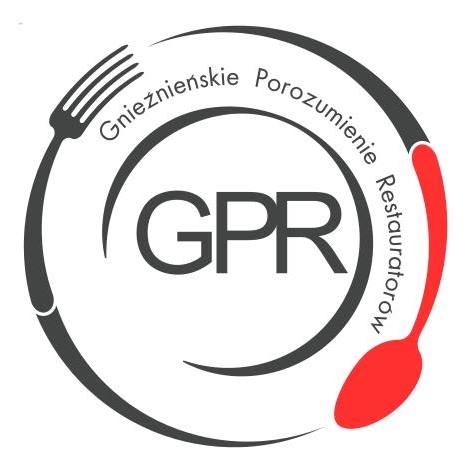 Lista firm należących do Gnieźnieńskiego Porozumienia Restauratorów1. Leo Libra Dziki Dwór Pod Kaczką, ul. Spichrzowa 1, 62-200 Gniezno2. Hotel i Restauracja w Starej Kamienicy, ul. 3 Maja 13, 62-200 Gniezno3. Sphinx, ul. Rynek 7, 62-200 Gniezno4. Misz Masz, ul. Rynek 5, 62-200 Gniezno5. Restauracja Dobry Browar, ul. Grzybowo 34, 62-200 Gniezno6. Restauracja Sushi House, ul. Dąbrówki 4, 62-200 Gniezno7. Restauracja Pietrak, ul. Chrobrego 3, 62-200 Gniezno8. Restauracja Herbowa, ul. Franklina Roosevelta 114, 62-200 Gniezno9. La Dolce Vita Ristorante, ul. Artyleryjska 1, 62-200 Gniezno10. Restauracja Hubertus, ul. Kolejowa 2, 62-200 Gniezno11. CUD cafe, ul. Podgórna 7a/1, 62-200 Gniezno12. Ciacho Bez Cukru, ul. Moniuszki 4, 62-200 Gniezno